Муниципальное автономное дошкольное образовательное учреждение детский сад №43 «Малыш»Проект на тему: «Воздух -  невидимка»                                                                                      Выполнили: Макарова С.В.                                          Епанешникова Е.С.Сухой Лог 2018Проект на тему: «Воздух – невидимка»Участники проекта: Воспитанники второй младшей группы (3-4 лет), Воспитатели.Время проведения: 1 неделяТип проекта: информационно-иследовательскийОбразовательная область: Познание. Мир природы. БезопасностьАктуальность проектаВоздух занимает главную, значимую роль в жизни человека Его нельзя увидеть, потрогать но он присутствует во всём что нас окружает Поэтому, мы, взрослые, должны помочь детям понять его значимость, его свойстваЦель проекта: создать условия для развития познавательно-исследовательских способностей детей в процессе проекта «Воздух»; сформировать у детей знания о значении воздуха в жизни всего живого на земле.Задачи проекта:1. Развитие познавательных способностей детей в процессе совместной исследовательской деятельности, практических опытов с воздухом.2. Познакомить детей младшего дошкольного возраста с воздухом, его значением и свойствами.3. Развивать наблюдательность с помощью игр с воздухом.4. Формирование у детей осознанных представлений о необходимости заботиться о своем здоровье.5. Поддерживание стремления детей активно вступать в познавательное общение, высказывать свое мнение.Приложение Эксперименты с воздухом«Ловим воздух». 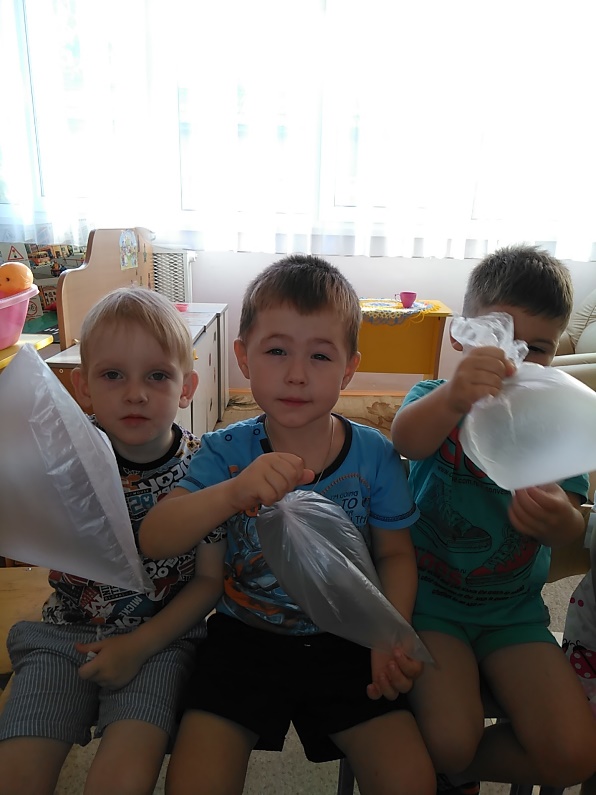 «Воздух нужен для жизни». 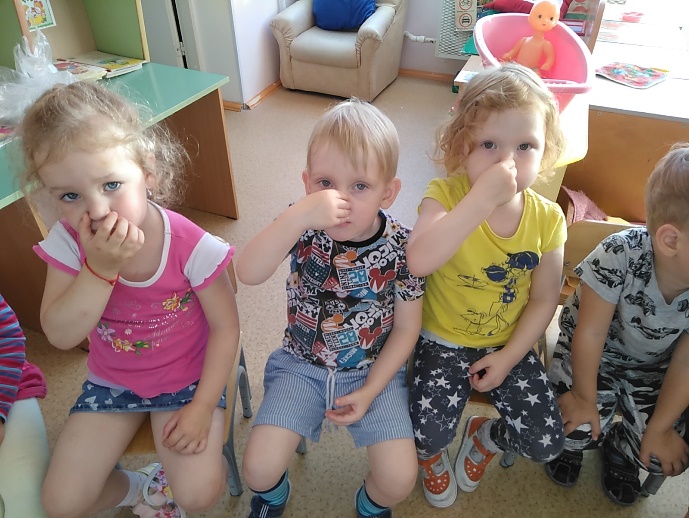 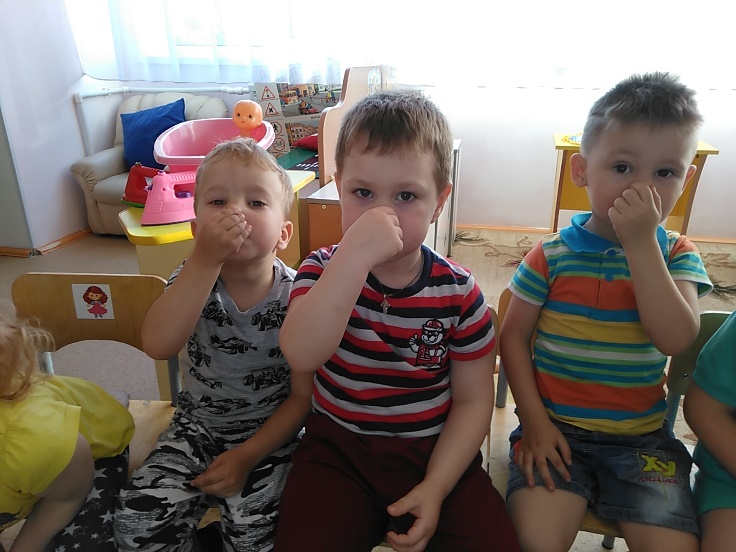 Наблюдение за воздухом «Воздух проходит через водичку»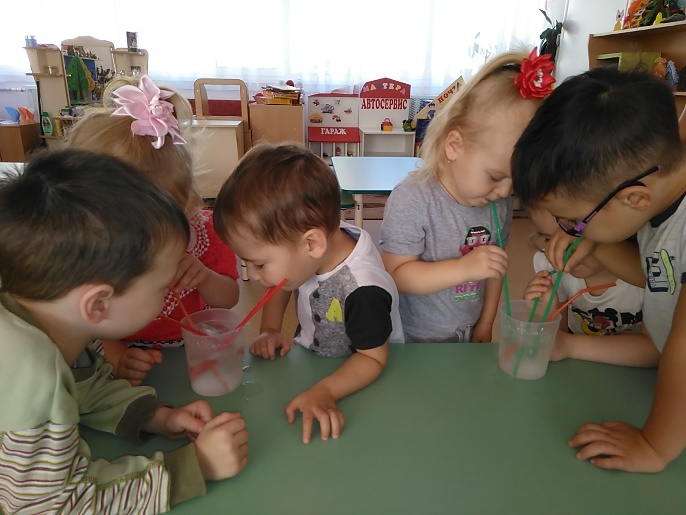 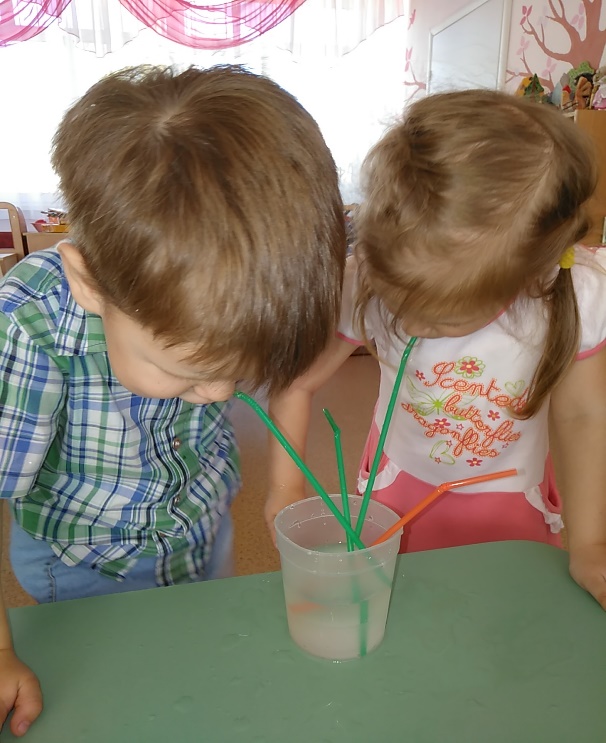 Игра «Что стаканчике»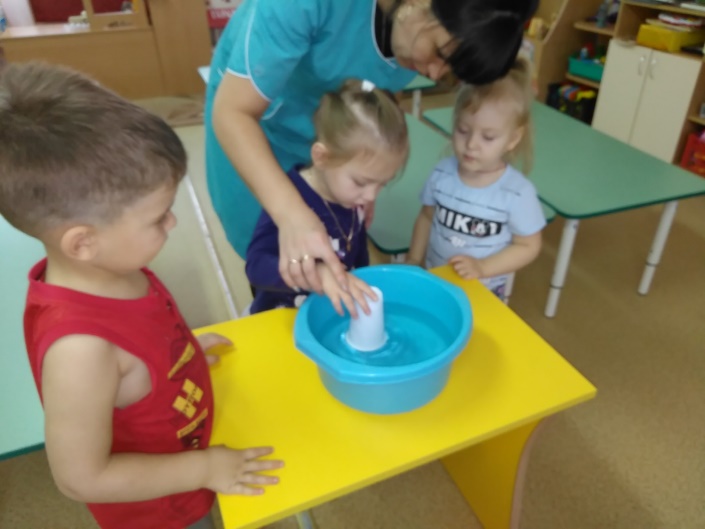 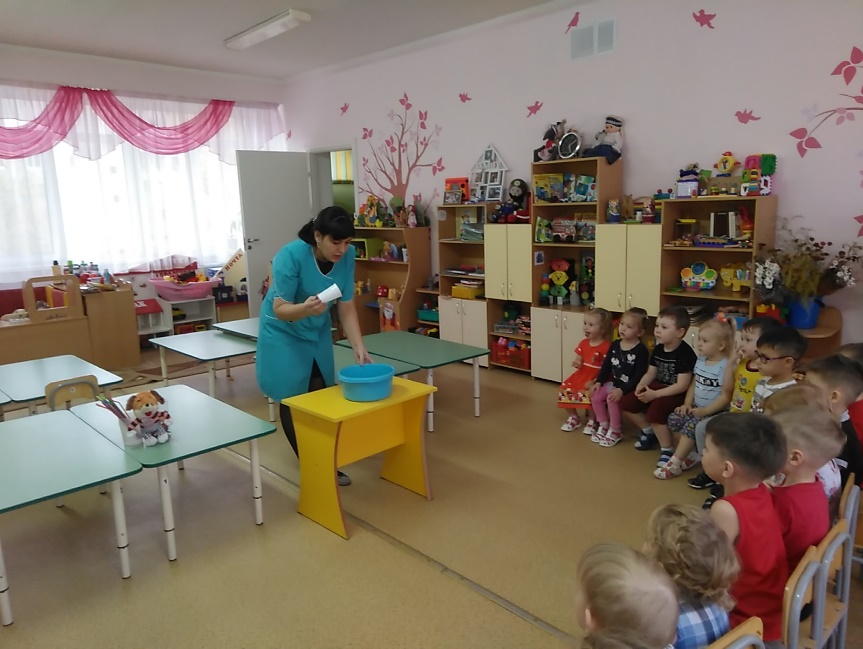 Ловим воздух в шарик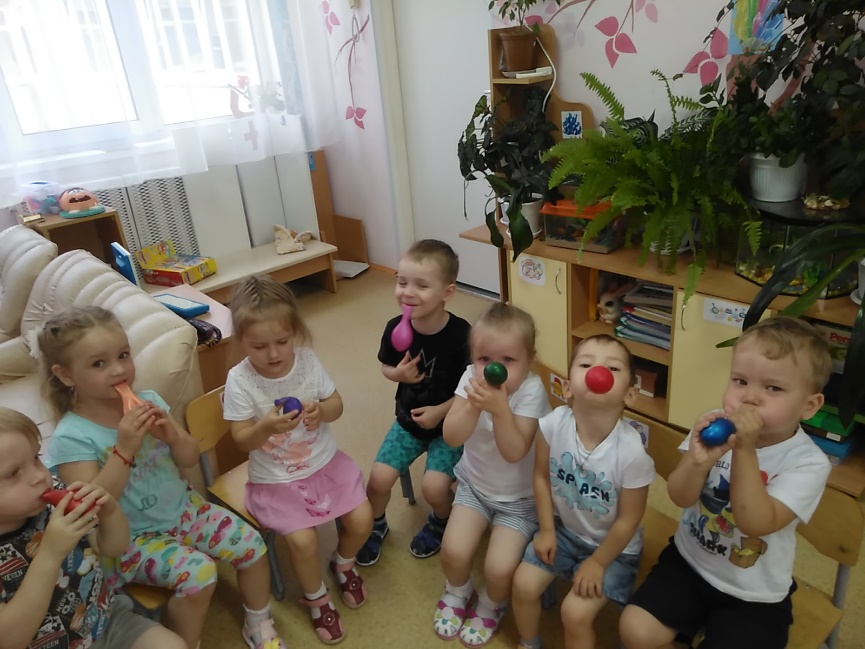 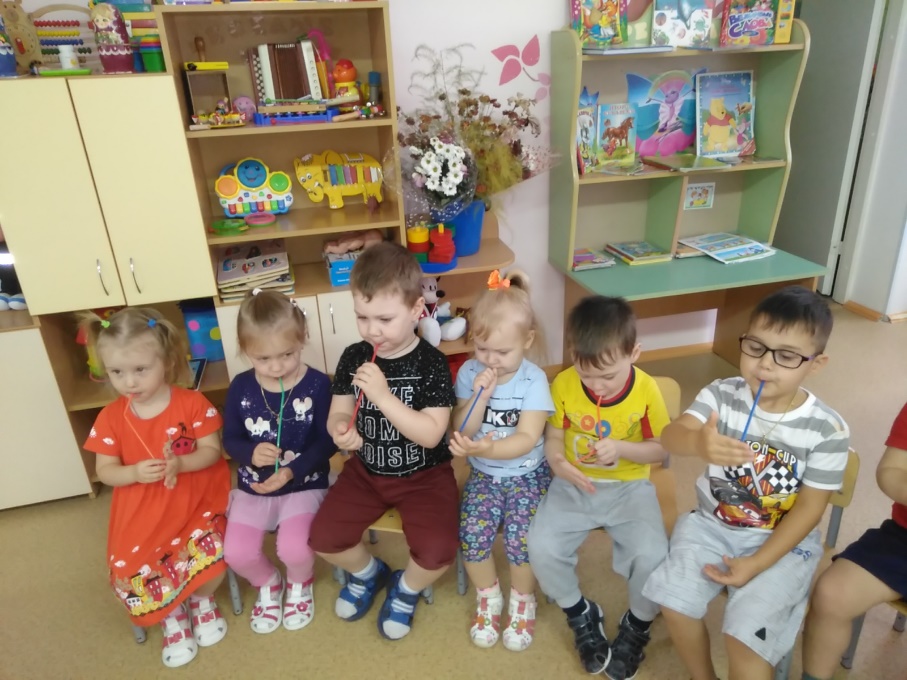 